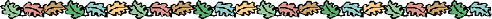 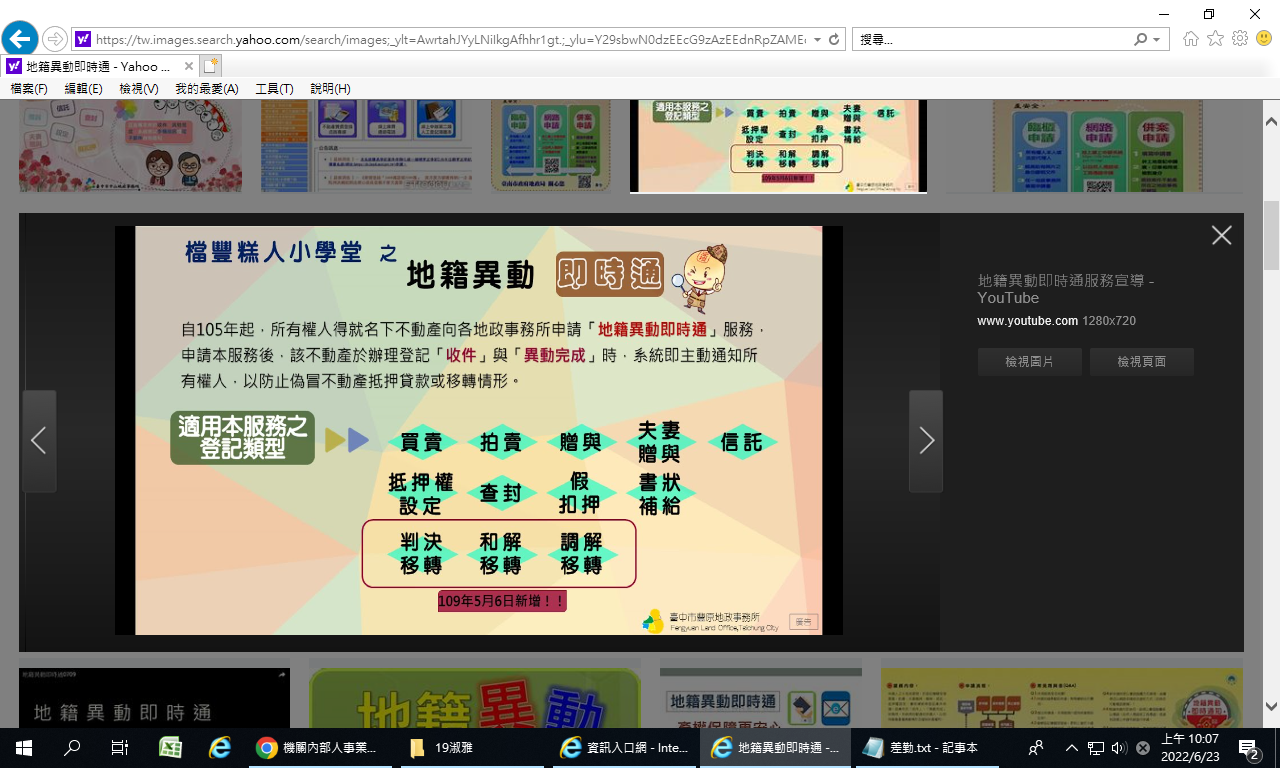       斗南地政關心您       